DeckblattVBG-ErgänzungGefährdung durch Coronavirus SARS-CoV-2Unterstützt die Gefährdungsbeurteilung im UnternehmenStand 22.04.2020InhaltVorwort Die grundlegenden gesetzlichen Anforderungen zur Arbeitsschutzorganisation und zur Durchführung der Gefährdungsbeurteilung sind in der Schrift „Gefährdungsbeurteilung – So geht’s“ der VBG beschrieben. Sie unterstützt bei Planung, Durchführung und Dokumentation der Gefährdungsbeurteilung. Diese Ergänzung mit beispielhaften Gefährdungen und Belastungen sowie Schutzmaßnahmen erhebt keinen Anspruch auf Vollständigkeit. Es können im einzelnen Unternehmen Gefährdungen und Belastungen auftreten, die hier nicht enthalten aber für das Unternehmen bedeutend sind. Deshalb muss jeweils vor Ort geprüft werden, ob alle tatsächlich auftretenden Gefährdungen und Belastungen in der Gefährdungsbeurteilung des Unternehmens erfasst und geeignete Schutzmaßnahmen zur Minimierung des Risikos getroffen sind.Bei den vorgeschlagenen Maßnahmen ist im Einzelfall zu prüfen, ob die Maßnahmen für das Unternehmen überhaupt ausreichend oder sinnvoll und notwendig sind.Dokumentation: Bereich – Verantwortliche – Beteiligte – Mitgeltende UnterlagenAn der Gefährdungsbeurteilung waren beteiligtGefährdungen durch Coronavirus SARS-CoV-2Dieser Tabelleninhalt muss an die betrieblichen Gegebenheiten angepasst werden. Dazu können alle aus Word bekannten Bearbeitungen und Formatierungen angewendet werden, zum Beispiel Texte und Abbildungen hinzufügen oder nicht benötigte Texte löschen. In der Spalte „Risikobewertung“ sind die nicht zutreffenden Symbole zu entfernen.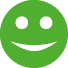 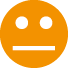 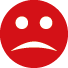 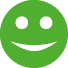 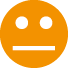 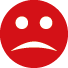 1. 	Vorwort 2.	Dokumentation: 
Bereich – Verantwortliche – Beteiligte – mitgeltende Unterlagen3.	Ergänzende Gefährdungen durch Coronavirus SARS-CoV-23.1	Organisatorische MaßnahmenArbeitszeit und PausengestaltungZutritt BetriebsfremderUmgang mit Verdachtsfällen3.2	Kontakte zu anderen Personen Verkehrsweg von Zuhause zum Arbeitsplatz Am ArbeitsplatzSanitärräumeKantinen, Teeküchen, PausenräumeLüftungTransporte und FahrtenNutzung von Arbeitsmitteln3.3	Psychische Belastungen durch Corona-PandemieUnternehmenUnternehmensbereichStandFür die Gefährdungsbeurteilung ist verantwortlichUnternehmensleitung/FührungskraftMitarbeiterin/MitarbeiterSicherheitsbeauftragteBetriebsratFachkraft für ArbeitssicherheitBetriebsärztin/BetriebsarztWeitere PersonenMitgeltende UnterlagenUnternehmenUnternehmenArbeitsbereichTätigkeitDatumArbeitsbedingungen, z. B. Arbeitsumgebung, 
ArbeitsmittelGefährdung/Belastung
Risikobe-
wertungSchutzmaßnahme
Durchführung
der Maßnahme Wirksamkeits-
kontrolleOrganisatorische MaßnahmenOrganisatorische MaßnahmenOrganisatorische MaßnahmenOrganisatorische MaßnahmenOrganisatorische MaßnahmenOrganisatorische MaßnahmenArbeitszeit und PausengestaltungDurch Kontakt zu anderen Personen Tröpfchen-/, Schmier-/, Kontaktinfektion mit dem Coronavirus SARS-CoV-2Versetzte Arbeits, -Pausen-, Essenszeiten um die Ansammlung von Personen zu begrenzen und die Einhaltung des Mindestabstandes (1,5 m) zu gewährleistenSchichtbetrieb organisieren, dabei möglichst immer die gleichen Personen zu Schichten zusammenstellen. Bei Arbeitsbeginn und –ende Stauungen vermeiden, durch Markierung am Boden für Mindestabstand sorgenDuschen, Waschen, Umkleiden so entzerren, dass möglichst wenige Personen auf einander treffenVerantwortliche/rMaßnahme 
durchgeführt?Ja	NeinBeurteilende/rMaßnahme 
wirksam?Ja	NeinZutritt BetriebsfremderDurch Kontakt zu anderen Personen Tröpfchen-/, Schmier-/, Kontaktinfektion mit dem Coronavirus SARS-CoV-2Anzahl nach Möglichkeit auf ein Minimum begrenzenKontaktdaten sowie Zeiten des Betretens und Verlassens zur Nachverfolgung von Kontaktketten dokumentieren Einweisung Betriebsfremder in die aktuellen, betriebsspezifisch 
getroffenen Maßnahmen Verantwortliche/rMaßnahme 
durchgeführt?Ja	NeinBeurteilende/rMaßnahme 
wirksam?Ja	NeinArbeitsbedingungen, z. B. Arbeitsumgebung, 
ArbeitsmittelGefährdung/Belastung
Risikobe-
wertungSchutzmaßnahme
Durchführung
der Maßnahme Wirksamkeits-
kontrolleUmgang mit VerdachtsfällenDurch Kontakt zu anderen Personen Tröpfchen-/, Schmier-/, Kontaktinfektion mit dem Coronavirus SARS-CoV-2Bei Fieber in Verbindung mit Husten und Atemnot kann eine
Corona-Infektion vorliegen, daher im Unternehmen Möglichkeit zur kontaktlosen Fiebermessung vorsehenBeschäftigte mit Symptomen sollen das Betriebsgelände 
umgehend verlassen bzw. zu Hause bleibenBis zur ärztlichen Abklärung ist von Arbeitsunfähigkeit 
auszugehenBei bestätigter Infektion Kontaktpersonen (auch Kunden) ermitteln und informieren, dass ein Infektionsrisiko bestehtVerantwortliche/rMaßnahme 
durchgeführt?Ja	NeinBeurteilende/rMaßnahme 
wirksam?Ja	NeinKontakte zu anderen Personen Kontakte zu anderen Personen Kontakte zu anderen Personen Kontakte zu anderen Personen Kontakte zu anderen Personen Kontakte zu anderen Personen Kontakte zu anderen Personen Verkehrsweg von zu Hause zum ArbeitsplatzDurch Kontakt zu anderen Personen Tröpfchen-/, Schmier-/, Kontaktinfektion mit dem Coronavirus SARS-CoV-2Arbeitsweg zu Fuß, mit dem Fahrrad oder mit dem Auto 
zurücklegenÖPNV möglichst vermeidenFalls ÖPNV genutzt wird, Stoßzeiten meidenGleitzeit/Mobilzeit einrichten, um Zeiten mit größeren 
Personenansammlungen zu vermeiden.Mobiles Arbeiten und Telearbeit ermöglichen wo es machbar und sinnvoll ist, um Verkehrswege zur Arbeit zu reduzieren 
Verantwortliche/rMaßnahme 
durchgeführt?Ja	NeinBeurteilende/rMaßnahme 
wirksam?Ja	NeinAm ArbeitsplatzDurch Kontakt zu anderen Personen Tröpfchen-/, Schmier-/, Kontaktinfektion mit dem Coronavirus SARS-CoV-2Stets ausreichend Abstand (1,5 m) zu Personen haltenBerührungen (z. B. Händeschütteln oder Umarmungen) 
zwingend vermeidenIn die Armbeuge oder in ein Taschentuch niesen oder husten und das Taschentuch anschließend in einem Mülleimer mit Deckel entsorgen Die Hände vom Gesicht fernhalten – vermeiden mit den 
Händen Mund, Augen oder Nase zu berühren.Regelmäßig Hände mit Wasser und Seife ausreichend lange waschen (mindestens 30 Sekunden), insbesondere nach dem Naseputzen, Niesen oder Husten.Arbeitsplätze so nutzen, dass der Mindestabstand eingehalten werden kann. Können Mindestabstände aus zwingenden Gründen nicht eingehalten werden mechanische Barrieren (Acrylglas) installieren und falls dies nicht möglich ist 
Schutzmasken tragen Verkehrswege so organisieren, dass Mindestabstände eingehalten werden könnenVerantwortliche/rMaßnahme 
durchgeführt?Ja	NeinBeurteilende/rMaßnahme 
wirksam?Ja	NeinBesprechungenDurch Kontakt zu anderen Personen Tröpfchen-/, Schmier-/, Kontaktinfektion mit dem Coronavirus SARS-CoV-2Anzahl der Besprechungen reduzieren oder Alternativen zur
Präsenz wählenBei unvermeidlichen Präsenzveranstaltungen Mindestabstand einhaltenNotwendige Besprechungen über Video-/ Telefonkonferenzen 
durchführenVerantwortliche/rMaßnahme 
durchgeführt?Ja	NeinBeurteilende/rMaßnahme 
wirksam?Ja	NeinSanitärräumeDurch Kontakt zu anderen Personen Tröpfchen-/, Schmier-/, Kontaktinfektion mit dem Coronavirus SARS-CoV-2Hautschonende Flüssigseifen und Handtuchspender zur 
Verfügung stellenReinigungsintervalle verkürzen bzw. intensivierenAnleitung zum Händewaschen an den Waschbecken 
aushängenRichtiges Händewaschen in die Unterweisung aufnehmenVerantwortliche/rMaßnahme 
durchgeführt?Ja	NeinBeurteilende/rMaßnahme 
wirksam?Ja	NeinKantinen, Teeküchen und PausenräumeDurch Kontakt zu anderen Personen Tröpfchen-/, Schmier-/, Kontaktinfektion mit dem Coronavirus SARS-CoV-2Ausreichenden Abstand sicherstellen (mind. 1.5 m)Abstand durch entsprechende Aufstellung/Reduzierung von Stühlen und Tischen sicherstellenFür Warteschlangen an Kassen, Ausgabe oder Automaten durch Markierungen auf dem Boden auf den Abstand aufmerksam machenBedienpersonal an Kassen oder der Ausgabe durch mechanische Barrieren (Acrylglas) schützen.Verantwortliche/rMaßnahme 
durchgeführt?Ja	NeinBeurteilende/rMaßnahme 
wirksam?Ja	NeinLüftungDurch Kontakt zu anderen Personen Tröpfchen-/, Schmier-/, Kontaktinfektion mit dem Coronavirus SARS-CoV-2Regelmäßige Stoßlüftung alle 30 Minuten je nach Fenstergröße häufigerRaumlufttechnische Anlagen weiter betreiben, da hier das Übertragungsrisiko als gering eingestuft wirdVorgeschriebene Wartungszyklen für die Anlagen sicherstellenVerantwortliche/rMaßnahme 
durchgeführt?Ja	NeinBeurteilende/rMaßnahme 
wirksam?Ja	NeinTransporte und Fahrten 
Durch Kontakt zu anderen Personen Tröpfchen-/, Schmier-/, Kontaktinfektion mit dem Coronavirus SARS-CoV-2Bei Kundenkontakten Mindestabstand (1,5 m) einhaltenMöglichst einzeln arbeiten. Falls das nicht möglich ist feste Teams bilden mit möglichst kleiner Zahl von BeschäftigtenFahrzeuge möglichst einzeln oder in festen Teams nutzenDie jeweiligen Fahrzeuge immer den gleichen Personen/Teams zuordnenFahrten auf ein notwendiges Minimum begrenzenHandhygiene auch beim Kunden sicherstellen, ggf. Desinfektionsmittel, Papiertücher und Müllbeutel im Fahrzeug zur Verfügung stellenInnenräume der Fahrzeuge regelmäßig hygienisch reinigen, Reinigungsintervalle verkürzen, intensivierenDienstreisen auf ein absolutes Minimum reduzieren und statt dessen Video- und Telefonkonferenzen nutzenVerantwortliche/rMaßnahme 
durchgeführt?Ja	NeinBeurteilende/rMaßnahme 
wirksam?Ja	NeinNutzung von Arbeitsmitteln Durch Kontakt zu anderen Personen Tröpfchen-/, Schmier-/, Kontaktinfektion mit dem Coronavirus SARS-CoV-2Werkzeuge und Arbeitsmittel personenbezogen verwendenRegelmäßige Reinigung bei wechselnder Nutzung (PC, 
Drucker, Handwerkzeuge, Kaffeemaschinen, usw.)Bei größerer Nutzerzahl falls möglich Handschuhe verwendenVerantwortliche/rMaßnahme 
durchgeführt?Ja	NeinBeurteilende/rMaßnahme 
wirksam?Ja	NeinPsychische Belastung durch veränderte Arbeitsorte und -zeiten (z.B. Homeoffice)Psychische Belastung durch veränderte Arbeitsorte und -zeiten (z.B. Homeoffice)Psychische Belastung durch veränderte Arbeitsorte und -zeiten (z.B. Homeoffice)Psychische Belastung durch veränderte Arbeitsorte und -zeiten (z.B. Homeoffice)Psychische Belastung durch veränderte Arbeitsorte und -zeiten (z.B. Homeoffice)Psychische Belastung durch veränderte Arbeitsorte und -zeiten (z.B. Homeoffice)Psychische Belastung durch veränderte Arbeitsorte und -zeiten (z.B. Homeoffice)Unterstützung/KommunikationFehlende oder mangelhafte Kommunikationsmöglichkeiten; fehlende oder unpassende 
Informationsgestaltung zur 
aktuellen Situation und den 
daraus folgenden betrieblichen Konsequenzen.Klare Informationsprozesse schaffen: 
kontinuierliche und gezielte Information über aktuelle Situation und Maßnahmen sowie den Perspektiven des Betriebes; 
Informationen zu betrieblichen Perspektiven, Arbeitsplatzsicherheit und ggf. Kurzarbeitsregelungen kontinuierlich und transparentRegelkommunikation zwischen Führungskräften und 
Beschäftigten sicherstellenVerantwortliche/rMaßnahme 
durchgeführt?Ja	NeinBeurteilende/rMaßnahme 
wirksam?Ja	NeinGeringere oder fehlende 
Unterstützung durch Kollegen oder Vorgesetzte 
(soz. Beziehungen)Schwierigkeiten bei Beschäftigten erfragen, 
Unterstützungsmöglichkeiten prüfenVereinbaren, wie Fragen kommuniziert werden sollen 
(z.B. Bündelung von Klärungsbedarf und 
Unterstützungswünschen, Vermeidung von zu vielen 
Detailanfragen an Vorgesetzte)Wertschätzenden, vertrauensvollen Führungsstil etablierenKollegialen Austausch ermöglichen (telefonieren, virtuelle Teammeetings, Regelkommunikation zu festgelegten 
Zeitfenstern)Verantwortliche/rMaßnahme 
durchgeführt?Ja	NeinBeurteilende/rMaßnahme 
wirksam?Ja	NeinAufgabenverteilungHandlungsspielraum Unklarheit über 
Handlungsaufträge, Vorgaben, ZielsetzungenEinflussmöglichkeiten und Handlungsspielräume bei der 
Bearbeitung von Aufgaben (Pensum, Reihenfolge) gewähren Ergebnisorientierte Arbeitsansätze fördernKlar kommunizierte AufgabenstellungAbgegrenzte Verantwortungsbereiche, klare Regelung der Zuständigkeiten treffenPriorisierung von Aufgaben klärenVerantwortliche/rMaßnahme 
durchgeführt?Ja	NeinBeurteilende/rMaßnahme 
wirksam?Ja	NeinArbeitsmittelFehlende oder ungeeignete 
ArbeitsmittelBereitstellung passender Arbeitsmittel (Laptop, ggf. externer Monitor, Maus, Tastatur, Telekommunikationsmittel). Abfrage der Mitarbeiter welche Hilfs- und Arbeitsmittel erforderlich sind um störungsfrei und effektiv zu arbeiten. (Headset etc.)Bereitstellung passender Ressourcen (Online-Zugänge zum Firmennetzwerk, Videokonferenzmöglichkeiten etc.)Erlaubnis zur Nutzung geeigneter Freeware sowie die 
Nutzung privater Endgeräte zulassen (so sie vitale 
Sicherheitsinteressen nicht gefährden) und kommunizierenVerantwortliche/rMaßnahme 
durchgeführt?Ja	NeinBeurteilende/rMaßnahme 
wirksam?Ja	NeinArbeitsorganisation, 
insbesondere 
ArbeitszeitgestaltungSpezifische Schwierigkeiten, z.B. erweiterte Erreichbarkeit, hoher Zeitdruck, mangelnde PausenzeitenFlexible Arbeitszeitregelungen nutzen, ausreichende Ruhe-und Erholungszeiten sicherstellenFlexibilität bei der Erfüllung von Arbeitsaufträgen gewähren; keine zu strikten Zeitregelungen auferlegenFeste Kommunikationszeiten und Teammeetings mit 
Unternehmen etablierenFestlegung und Kommunikation klarer ErreichbarkeitszeitenVerantwortliche/rMaßnahme 
durchgeführt?Ja	NeinBeurteilende/rMaßnahme 
wirksam?Ja	NeinStörungen und 
Unterbrechungen im häuslichen Umfeld u.a. durch 
Kinderbetreuungspflichten und fehlende abgegrenzte 
Arbeitsbereiche und fehlende
RückzugsmöglichkeitenEinrichtung einer Büro-Ecke oder eines BürozimmersRuhearbeitszeiten mit Familienmitgliedern festlegenKlare Tagesstruktur etablierenVerantwortliche/rMaßnahme 
durchgeführt?Ja	NeinBeurteilende/rMaßnahme 
wirksam?Ja	Nein